Sie sind herzliche eingeladen!

„Wia gsait. Isch impfall wohr!“

Für einmal müssen Sie nicht frühmorgens das Radio anstellen, um die im markanten Bündnerdeutsch vorgetragenen Morgengeschichten von Flurin Caviezel auf SRF1 zu hören. Für einmal müssen Sie sich auch nicht nur mit einer Geschichte pro Tag begnügen. In seinem neuen Programm erzählt Caviezel, ein Meister des feinsinnigen Humors, nämlich mehrere aus seinem grossen Fundus.
Erleben Sie Flurin Caviezel für einmal live, lebendig mit seinen Geschichten und mit seiner Musik zwischen den Geschichten. Viel Charme, viel Schalk und schöne Geschichten.

Es besteht Zertifikatspflicht. Der EIntritt ist frei, es besteht eine Kollekte.

Wir freuen uns auf Sie!Meisterschwanden, 22.10.2021 homepage https://meisterschwanden.biblioweb.ch/aktuelles/7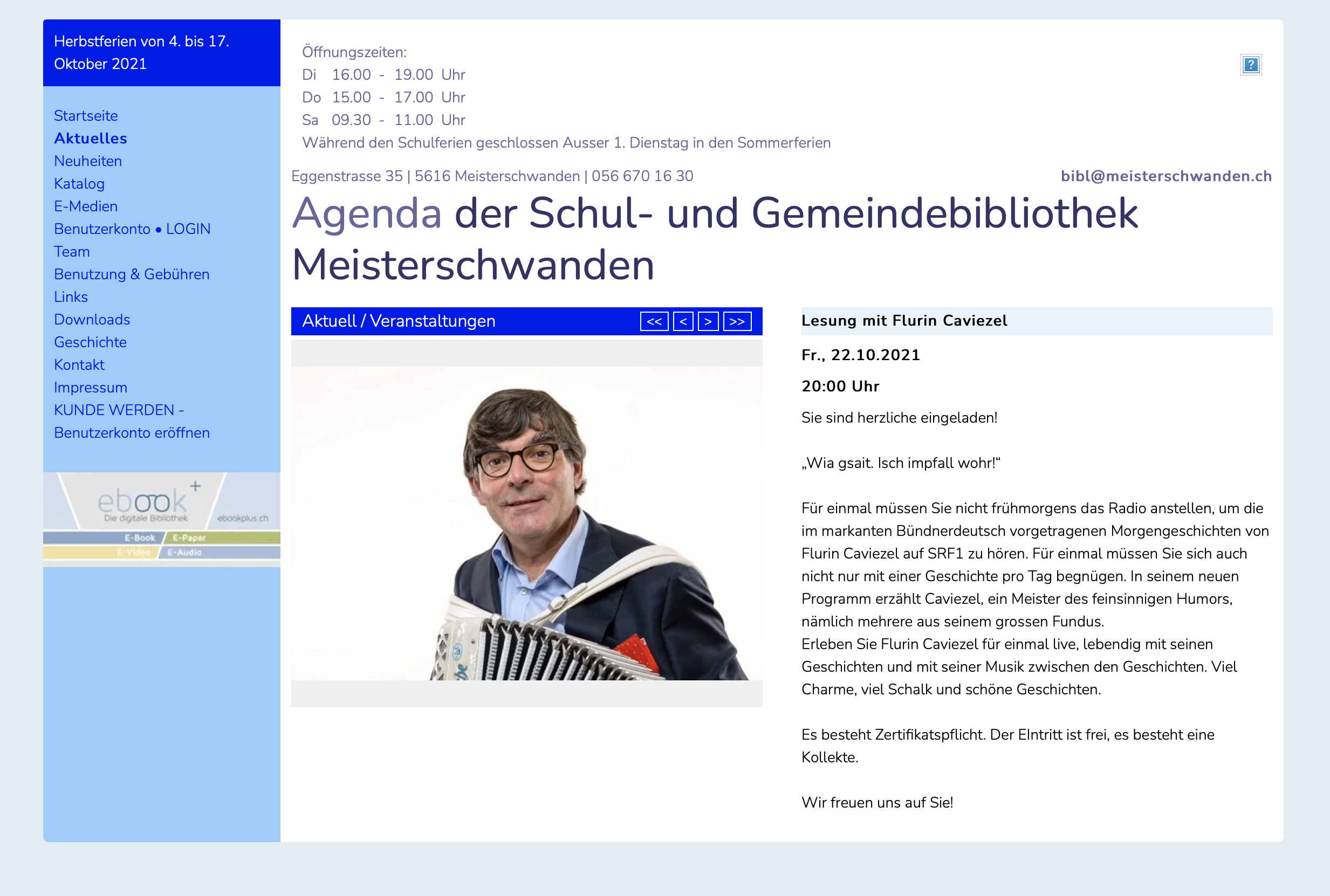 